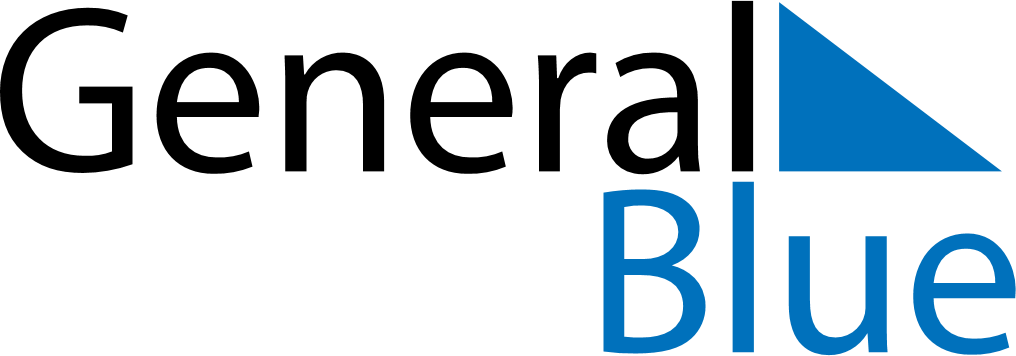 March 2026March 2026March 2026March 2026BangladeshBangladeshBangladeshSundayMondayTuesdayWednesdayThursdayFridayFridaySaturday12345667891011121313141516171819202021Mujib’s Birthday & Children’s DayEnd of Ramadan (Eid al-Fitr)End of Ramadan (Eid al-Fitr)2223242526272728Genocide Remembrance DayIndependence Day293031